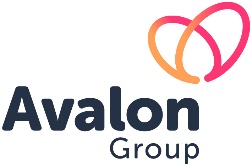 TitleLEARNING & DEVELOPMENT ADVISORReporting toHead of PeopleJob PurposeTo design & deliver training to staff, carers, customers & external organisations in line with current legislation, policy & practice                To develop & deliver training, meeting the requirements of the Care CertificateTo support Avalon’s customers to be involved in key areas of organisational development and learningRole  Specific CompetenciesRole  Specific CompetenciesLearning EventsAble to plan, design & deliver training for the Avalon workforce and its customersAble to deliver a wide range of face-to-face courses in a variety of locations across Avalon localitiesResponsible for the organisation and set up of the training day including the preparation of the venue and the required equipment and resourcesAble to plan design and deliver a range of courses via webinarAble to develop a range of training materials for classroom, distance and e-learning, as requiredCommitted to co-production of training with experts through experience, developing and delivering courses to support thisMap courses to the Care Certificate knowledge criteria and Skills for Care core and mandatory essential criteriaDeliver NAPPI training in line with BILD and RRN requirementsReviews courses in line with legislative or regulatory change, or changing needsSupports with the review of external training and e-learning courses content and provide feedback on its suitability or equivalenceKnowledgeKeeps up-to-date on changes in practice / legislation affecting AvalonMaintains own competencies through refresher trainingTeam workingBe an active contributor to the Learning & Development TeamDevelops and promotes a positive learning culture across the whole organisationContributes to the compilation & review of training plansContributes to team meetings across the organisation, when neededProvide support, advice & information to others on training issuesWorks with the Head of People to contribute to a schedule of learning opportunities across the yearOrganisational DevelopmentWorks with relevant departments to review and develop organisational policies and proceduresUndertakes specific learning and development projects which support the organisational strategyOur ValuesWe are kind and respectful to everyone We are honest and trustworthyWe are always learning and developingWe are inclusive; everyone has a voiceWe work in partnership with our communitiesCore  CompetenciesCore  CompetenciesCommunicate well Listens to othersAsks relevant & pertinent questionsCommunicates in a clear & concise wayEffectively uses a range of communication tools & techniquesKeeps accurate, objective & clear recordsHave a positive & practical approach to workTackles things in a direct & orderly mannerCan be depended upon to get things rightAble to prioritise tasks & manage workloadReliable under pressureWork well with other peopleEarns the respect of othersShows respect for the views & actions of othersBuilds & maintains mutually beneficial relationshipsMotivates self & othersAble to respond to & solve problemsPlans aheadTackles issues voluntarily & positivelyAble to identify the cause & not just the symptoms of problemsAble to anticipate problems & develop solutions in advanceSolves problems in a calm, direct & organised mannerHelps other people with problemsAble to innovate & have new ideasFull of ideas which provide fresh insight & broader perspectivesResponds positively to changeSelf motivated